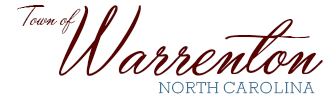 P.O. Box 281Walter M. Gardner, Jr. – Mayor                                                                 Warrenton, NC  27589-0281Robert F. Davie, Jr. – Town Administrator                                 (252) 257-1122   Fax (252) 257-9219www.warrenton.nc.gov_____________________________________________________________________________________________Revitalization CommitteeMinutesNovember 19th, 2019Michael Coffman called together a meeting for the Revitalization Committee at 5:30 PM at the Warrenton Town Hall. Attending were Justin Cashman, Michael Coffman, Bob Shingler, Rose Derring, Georgiana Weddington, Cheryl Bell, Adam Foreman, Michael Kelley, Mark Wethington Kimberly Harding, and Jereann King Johnson. A quorum was present.October 12, 2019 minutes were reviewed. Kimberly Harding made a correction regarding the design sub-committee. Kimberly would like to ask business owners to keep the back area clean. Bob Shingler mentions adding trashcans. A motion to approve by Kimberly Harding was seconded by Cheryl Bell. The minutes were approved by unanimous vote.Dec 7th @ 12PM:Different responsibilities were discussed. Rose Derring will be taking care of the lights. Cheryl Bell will be purchasing decorations for the house. Multiple members of the committee volunteered to decorate. There was discussion about best way to hang the lights on tree. Michael Kelley suggests letting those in charge of the lights decide. Christmas Parade:Michael Coffman mentions how volunteers are needed for the parade. Mike Kelley and Mark Wethington volunteer to help with popcorn. Georgiana Weddington and Luke McCullough volunteer to help block off roads and redirect traffic. Cheryl Bell states she will be responsible for handicapped parking. Michael Coffman then mentions that Chick-fil-a will be attending and plans on putting a cow in the back of the fire truck.Movie Nights:Michael Coffman mentions how he thinks kid films should be the main focus. There have been better turn outs when kid films are showing. Bob Shingler agrees.Spring Fest:Michael Coffman mentions how a beach band is interested in playing at Spring Fest. Cost would be $1500. Adam Foreman thinks it would be a great idea to have them play and says it would draw more people “the shag club”. Adam also says he is going to contact “The Stray Cats” and see what he can do. Jereann King Johnson suggests having a shag contest.Economic Vitality:Mark Wethington and Michael Kelley walked down Main Street and looked at different property listings. The committee helped narrow down what properties to focus on. Mark will try to get in contact with the owners in attempt to figure out future plans for various properties.Main Street Conference:Michael Coffman says to let him know if anyone is interested in going. Expenses can be discussed.Michael Coffman mentions how Crystal Smith and Zayne Taber will no longer be part of the Revitalization Committee. Mike Kelley says that Michael Coffman should ask Jessie Taber. Georgiana Weddington was added to the committee. A motion to approve by Bob Shingler was seconded by Adam Foreman. The vote was unanimous.Meeting Adjourned.